Find the slope of a line parallel to each given line. 1) y = 2x +4 3) y = 4x – 55) x − y = 4 7) 7x + y = − 2 2) y = − 2/3 x + 5 4) y = − 10/3 x − 5 6) 6x − 5y = 20 8) 3x +4y = − 8 Find the slope of a line perpendicular to each given line. 9) x =3 11) y = − 1/3 x 13) x − 3y = − 6 15) x +2y =8 10) y = − 1/2 x − 1 12) y = 4/5 x 14) 3x − y = − 3 16) 8x − 3y = − 9Graph the original and the new line.17) through:(2, 5), parallel to x =0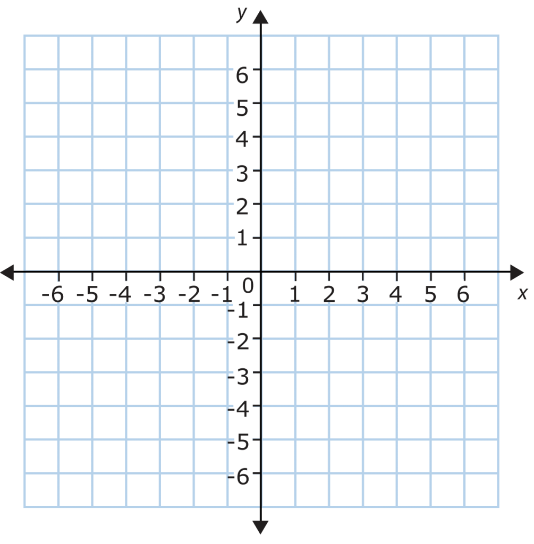 18) through: (5, 2), parallel to y =  5 x + 4 19) through:(3, 4), parallel to y =  x − 5 20) through: (1, − 1), perpendicular to y = − x + 3 21) through:(2, 3), parallel to y =  x +4 22) through:( − 1, 3), perpendicular to y = − 3x − 1 23) through:(4, 2), parallel to x =0 24) through:(1, 4), parallel to y =  x +2 25) through: (1, − 5), perpendicular to − x + y =1 